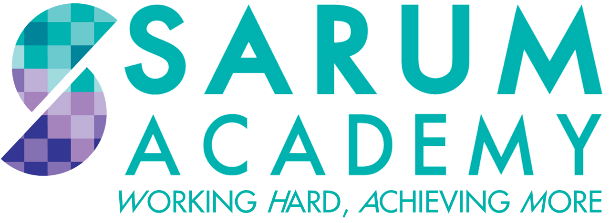 YEAR 7KS3 MOCK EXAM REVISION BOOKLETHISTORY1. Viking militaryTask 1: Explain the importance of the Viking military features:Sword:__________________________________________________________________________________________________________________________________________________________________________________________________________________________________________________________________________________________________________________________________________________________________________________________________________________________Spears:__________________________________________________________________________________________________________________________________________________________________________________________________________________________________________________________________________________________________________________________________________________________________________________________________________________________Axe:____________________________________________________________________________________________________________________________________________________________________________________________________________________________________________________________________________________________________________________________________________________________________________________________________________________________Shield:__________________________________________________________________________________________________________________________________________________________________________________________________________________________________________________________________________________________________________________________________________________________________________________________________________________________Shield-wall tactic:_________________________________________________________________________________________
________________________________________________________________________________________________________________________________________________________________________________________________________________________________________________________________________________________________________________________Task 2: Explain how different features link together:Sword and shield link because _____________________________________________________________________________
________________________________________________________________________________________________________________________________________________________________________________________________________________Shield and shield-wall link because __________________________________________________________________________
________________________________________________________________________________________________________________________________________________________________________________________________________________2. Battle of HastingsWilliam, Duke of Normandy, sailed to England and defeated King Harold Godwinson at the Battle of Hastings. Below are the reasons why:Task 1: Decide which reasons are the most important reasons William won the Battle of Hastings. Rank the above reasons from most to least important (1st= most, 2nd, 3rd etc. 9th = least important)Task 2: Highlight the 3 most important reasons William won the Battle of HastingsTask 3: Explain the 3 highlighted facts. How did this help William win the battle? (Use PEEL paragraphs - Point, Evidence, Explain and Link.Para 1________________________________________________________________________________________________________________________________________________________________________________________________________________________________________________________________________________________________________________________________________________________________________________________________________________________________________________________________________________________________________________________________________________________________________________________________________________________________________________________________________________________________________________________________________________________Para 2________________________________________________________________________________________________________________________________________________________________________________________________________________________________________________________________________________________________________________________________________________________________________________________________________________________________________________________________________________________________________________________________________________________________________________________________________________________________________________________________________________________________________________________________________________________Para 3________________________________________________________________________________________________________________________________________________________________________________________________________________________________________________________________________________________________________________________________________________________________________________________________________________________________________________________________________________________________________________________________________________________________________________________________________________________________________________________________________________________________________________________________________________________3. Henry VIIIHenry was a good sportsman. He was very good at jousting!Henry could FRENCH and SPANISH.Henry was very intelligent. He wrote books and learned about maths and science. Henry wanted a son but his wife Catherine of Aragon was too old. Henry wanted a DIVORCE.The Pope refused to let Henry have a divorce. Henry had his advisor beheaded for not persuading the Pope.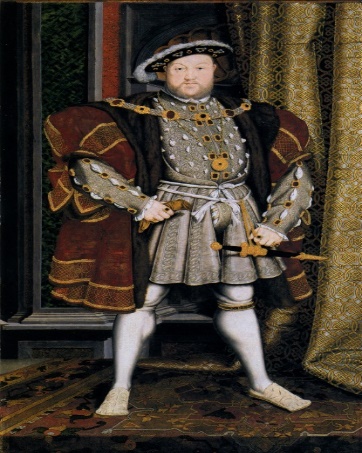 Henry changed the entire religion in England from Catholic Christian to Protestant Christian just so he could get a divorce.Henry divorced Catherine and married Anne Boleyn. After 3 years Anne was beheaded for treason.Henry closed all the Catholic Monasteries (CHURCHES) in England and stole their land and gold.Henry married his 3rd wife, Jane Seymour, and finally had a SON. Henry loved his son so much but unfortunately Jane died 2 weeks later!Henry married 3 more times. The 4th wife was quickly divorced, the 5th wife was beheaded for having an affair and his 6th wife lived till Henry died.Henry executed over 70,000 people when he was king.Henry increased the British Navy from 5 ships to 50 ships to defend England. Task 1: Highlight the Henry VIII facts. Decide if the make Henry a GOOD or BAD king.Task 2: PEEL paragraph (Point, Evidence, Explain and Link).Why was Henry VIII a GOOD king?
________________________________________________________________________________________________________________________________________________________________________________________________________________________________________________________________________________________________________________________________________________________________________________________________________________________________________________________________________________________________________________________________________Task 3: PEEL paragraph (Point, Evidence, Explain and Link).Why was Henry VIII a BAD king?
________________________________________________________________________________________________________________________________________________________________________________________________________________________________________________________________________________________________________________________________________________________________________________________________________________________________________________________________________________________________________________________________________Task 4: Summarise the 23 facts in the below table. One word per box (try to make it one word)4: The Crusades and England.Task 1: Decide which reasons are the most important things the Crusades did for England. Rank the above reasons from most to least important (1st= most, 2nd, 3rd etc. 9th = least important) 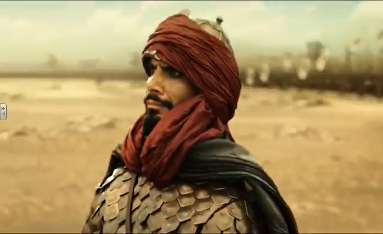 Task 2: Highlight the 3 most important things the Crusades did for England.Task 3: Explain the 3 highlighted facts. Why are these important? (Use PEEL paragraphs - Point, Evidence, Explain and Link.Para 1________________________________________________________________________________________________________________________________________________________________________________________________________________________________________________________________________________________________________________________________________________________________________________________________________________________________________________________________________________________________________________________________________________________________________________________________________________________________________________________________________________________________________________________________________________________________________________________________________________________________________________________________Para 2________________________________________________________________________________________________________________________________________________________________________________________________________________________________________________________________________________________________________________________________________________________________________________________________________________________________________________________________________________________________________________________________________________________________________________________________________________________________________________________________________________________________________________________________________________________________________________________________________________________________________________________________Para 3________________________________________________________________________________________________________________________________________________________________________________________________________________________________________________________________________________________________________________________________________________________________________________________________________________________________________________________________________________________________________________________________________________________________________________________________________________________________________________________________________________________________________________________________________________________________________________________________________________________________________________________________WEAPONINFOSword1. Only high ranking warriors had these. Both edges were sharp to slash the skin. They were almost a metre long so were great for fighting up close. They were made of iron so they could not shatter easily. The weapon was also very light to carry.Spears2. Most warriors had this weapon. This was a long wooden pole with a sharp iron end. They could be 2 to 3 meters long.Axe3. These were very heavy but very damaging weapons. A strong Viking could slice a man in two with the right swing. The handle was made from wood and the blade was made from strong iron.Shields4. All warriors carried this. They were 1 metre around and were used to protect their bodies. The outside edge would be covered in metal. They were heavy but stopped the enemy slashing the body.Shield Wall Tactic (Tactic = fighting style)6. Vikings formed a long line. They locked together to make it harder to get through. The line would sometimes change shape to help break down the enemy defence. The Vikings would shout war-cries to intimidate their enemies.1. Some of Harold’s best soldiers had been killed fighting Vikings in the Battle of Stamford Bridge in the North.2. William had built a huge fleet of 700 ships to carry his forces across the English Channel (sea) from Normandy.3. Strong winds stopped William sailing to England. The winds stopped and William came to England when King Harold was fighting in the north.4. Harold’s men were exhausted by the time they had marched from the North of England to Hastings in the south.5. William had a large force of knights on horses. ‘Cavalry’ were only used by the Normans.6. William had the Papal Banner. It was a flag from the Pope which meant God was on the Normans’ side.7. William arranged his army into three rows. Archers (bow and arrow), foot-soldiers (swordsmen) and cavalry (knights on horses).8. The Normans used the clever trick of retreating to make the English come down the hill. Then the Normans could turn around, surround them and kill them.9. At a key moment in the battle, King Harold was killed by a stray arrow. Legend says it pierced his eye and brain.1. Muslims used the numbers we use today (1,2,3…). Before this we used Roman numerals (I, II, III…) which are very tricky to add and write.2. Muslims used banks to lend money. Businesses wanted money to help them grow. They would then pay the bank back.3. Windmills were built from Islamic designs. They use the wind to move large objects to help grind wheat into flour which then makes bread.4. Muslims would send messages by pigeon for important information such as news during war.5. Old Medical books were translated by Muslim writers. The knowledge of medicine and surgery was not lost.6. Chemist shops were places where people could buy medicines. Muslims had used these for many years.7. Traders bought food items such as lemons and spices like cinnamon. Traders also bought cotton and silks for clothes.8. Muslims used the magnetic compass to point North, East, South and West. This was essential for sailors and traders.9. Muslims had better castles called concentric castles. They would have round towers and also two walls rather than one.